Прадмет: Чалавек і светКлас: 2Від урока: урок-даследаваннеНастаўнік: Гузавец Святлана МіхайлаўнаТэма: Умовы, неабходныя для роста і развіцця раслін.Мэта: фарміраванне ўяўленняў у вучняў аб будове раслін і ўмовах, неабходных для роста раслін.Задачы:у ходзе доследаў і назіранняў выявіць умовы, неабходных для роста і развіцця раслін;стварыць умовы для фарміравання ў вучняў даследчых уменняў, асноў экалагічнай культуры;садзейнічацьразуменню практычнай значнасці вывучаемага матэрыялу;развіваць здольнасці даацэначных дзеянняў.Абсталяванне і наглядныя дапаможнікі: падручнікі, прадметныя малюнкі, тэставае заданне, карткі з назвамі станцый, малюнак казачнага героя Лесавіка, крыжаванка,ТСН,матэрыялы для правядзення доследаў (насенне фасолі,вада, шклянкі, сурвэткі).Ход урокаІ. Арганізацыйны момант.Весела звініць званок,Пачынаем наш урок.Добры дзень усім!Сядайце!Дзверы ў веды адчыняйце.Ці ўсе правільна сядзіце?Ці ўсе ўважліва глядзіце?ІІ. Матывацыйны момант.Урок я хачу пачаць словамі французскага філосафа Ж.Ж. Русо “Вы таленавітыя дзеці! Калі-небудзь вы самі прыемна ўразіцеся, якія вы разумныя, як добра і многа ўмееце, калі будзеце пастаянна працаваць над сабой, ставіць новыя мэты і імкнуцца да іх дасягнення”.Скора вы ўпэўніцеся ў гэтым А сёння вас чакае адкрыццё новых ведаў. Жадаю вам добрага настрою.Сёння ў нас будзе не зусім звычайны ўрок,а ўрок-падарожжа з галоўным экспертам прыродных з’яў Лесавічком.- Падніміце руку, хто з вас любіць падарожжы?- А чаму? (Мы даведаемся нешта новае, набываем новыя веды, у падарожжы заўсёды весела і надоўга запамінаецца)- Значыць нам пара.ІІІ. Этап узнаўлення ведаў.Першы прыпынак нашага падарожжа “Паляна загадак”.Гульня “Пазнай расліну”(Вучням прапануюць карткі з дрэвамі, кустамі, травяністымі раслінамі. Дрэвы – рукі ўверх, стоячы, кусты – рукі на пояс, травяністыя расліны – прысесці).Гульня “Перадай мячык”  А. Назаві частку расліны, з дапамогай якой яна замацоўваецца ў глебе і здабывае з яе ваду з растворанымі солямі.Б. Назавіце частку расліны, па якой вада паступае да лістоў.В. Якія часткі раслін служацьдля размнажэння.- Малайцы, правільна!ІІІ. Знаёмства з тэмай урока, пастаноўка задач.Так, насенне трэба для размнажэння. З яго вырастуць новыя расліны. Тэма сённяшняга нашага ўрока “Умовы неабходныя для росту і развіцця раслін”. (Прэзентацыя, кадр 1)Якія задачы мы паставім перад сабой? (Што трэба насенню для прарастання? Як развіваецца расліна з насення? Якія ўмовы патрэбны раслінам для росту і развіцця?)	IV. Этап засваення новых ведаў.Для гэтага Лесавічок запрашае на наступную станцыю “Навуковая лабараторыя”. Там мы, напэўна, атрымаем адказы на свае пытанні.Ведаючы народную мудрасць, што лепш адзін раз убачыць, чым сто разоў пачуць, тыдзеньназаднашы вучні заклалі дослед па прарошчваннюнасення фасолі. Кожны дзень усім класам назіралі, як мяняюцца фасолькі ўрозных умовах.Зараз прашу вучняў аб’яднацца ў групы, яшчэ раз ацаніць забяспечанасць тымі ўмовамі, якія вы стварылі, і пазнаёміць нас з вынікамі.(Першы вучань тлумачыць вынікі першага доследу).Ці ёсць пытанні да першай групы?(Другі вучань тлумачыць вынікі другога доследу).Ці ёсць пытанні да другой групы?(Трэці вучань тлумачыць вынікі трэцяга доследу).Ці ёсць пытанні да трэцяй групы?(Чацвёрты вучань тлумачыць вынікі чацвёртага доследу).Ці ёсць пытанні да чацвёртай групы?Вывад: толькі калі ўсе тры ўмовы разам – цяпло, вада, паветра – расліна прарасце. (Работа з падручнікам с. 39)Натупны прыпынак “Прывал” (фізкультхвілінка “Елка”). Адпачылі, рухаемся наперад. Разам з Лесавічком прыбываем на станцыю “Дрэва пытальнікаў”.V. Этап прымянення ведаў і спосабаў дзеянняў.- Дрэва падрыхтаваладля вас лісты з пытаннямі.1. Падумайце, што патрэбна маладой расліне для росту і развіцця. Адказы знайдзіце ў падручніку с. 39-40.2. Складзіце апавяданне, як з семя развіваецца расліна. (Работа ў парах) (Прэзентацыя)3. Чаму ў збожжасховішча засыпаюць толькі сухое насенне?4. Чаму перад сяўбой насення рыхляць глебу?5. Чаму нельга збіраць букеты з дзікарослых раслін?6. Чаму насенне ў магазіне не прарастае?- Прыбываем на станцыю “Нечаканая сустрэча”. (Фізкультхвілінка “Кропелька”)VI. Этап кантроля.- Лесавічок хоча даведацца, як вы засвоілі тэму. На парце тэст. Выконвайце.- У заключэнні я хачу, каб вы параўналі ўмовы патрэбныя для праростка і ўмовы для насення (глеба, святло).- Мы гэта праверым. На класнай гадзіне пасадзім свае праросткі ў зямлю і паставім на падаконнік і ў шкаф. А на наступным уроку параўнаем раслінкі.VII. Этап інфармавання пра дамашняе заданне. С. 38-42, прач., адк. на пыт.VIII. Этаппадвядзеннявынікаў.Мы прыехалі на апошні наш прыпынак “Паляна кветак”.Ці дасягнулі вы тых задач, якія ставілі на пачатак урока? (адказы дзяцей)ІХ. Этап рэфлексіі.Я за вас рада. Рада,што вы вывучылі ўмовы для вырошчвання раслін і можаце пасадзіцьіх у сябе на агародзе і ў кветніку вясной. А яшчэі на нашай паляне. Думаю,што працавалі добра і настрой будзе адпавядаць толькі яркім колерам кветак.Напамінаю, што ніжняя прыступка паляны “не магу нічога расказаць сябру”, другая – “магу расказацьз дапамогай падручніка”, трэцяя – “магу расказацьі навучыць”.Дзякуй усім за працу. Урок закончаны.												ДадатакЗаданні па тэмах:“Расліны – частка жывой прыроды”,“Умовы, неабходныя для роста і развіцця раслін”.Дапоўні сказ.Расліны, у якіх ад корня адходзіць адзін тоўсты ствол, - гэта_____________.Для даведак: расліны, дрэвы, кусты.Падпішы часткі расліны, якія не падпісаны.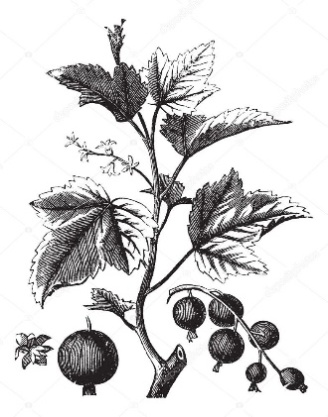 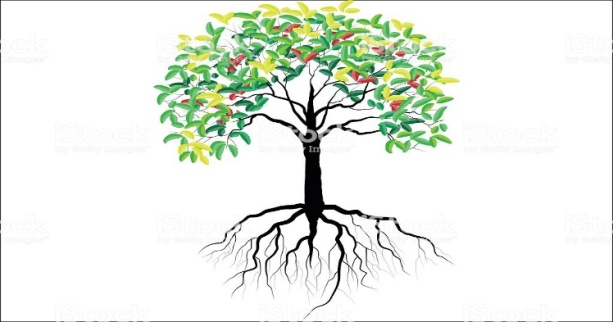 Устанаві сувязь паміж дзеяннямі чалавека і развіццём раслін.           Зямлю рэгулярна рыхляць           Расліну памяшчаюць у цёмнае месца                       Расліна стаіць побач з батарэяй           Расліна стаіць побач з акном           Зямля ў гаршках цвёрдая, нярыхлаяРасліну паставілі ў халоднае памяшканнеЗлучы назвы частак раслін і апісанне функцыі, якую яна выконвае.Корань    ЛістыКветкі і пладыСцяблоДапоўні схему “ Умовы, неабходныя для роста і развіцця раслін”.сцяблокорнірасліна развіваецца дрэннарасліна развіваецца добраУмацоўвае расліну ў глебе, дабывае з яе ваду з растворанымі солямі, служыць апорай для лістоў і кветак.Дастаўляе ваду з пажыўнымі рэчамі да другіх частак расліны, служыць апорай для лістоў і кветак.Выпрацоўваюць ежу для раслін, дапамагаюць раслінам дыхаць і выпараць лішнюю вільгаць.Служаць для размнажэння раслінРост і развіццё раслінСонечны святлоЦяпло